Цель: Продолжать учить детей передавать форму и характерную особенность фруктов и овощей с помощью приемов: раскатывание, расплющивание, вдавливание, развивать мелкую моторику, глазомер, чувство формы, воспитывать желание вести здоровый образ жизни.ХодВзрослый рассказывает, что сегодня ему позвонил КарлсонИ рассказал, что немного приболел, Чувствует слабость, головокружение.-Скажи, как ты думаешь, что случилось с Карлсоном, почему он чувствует себя плохо?Взрослый, выслушав ответы ребенка, обобщает их:Я тоже думаю,что сейчас организму не хватает витаминов, овощей и фруктов.Чтобы не болеть весной необходимы витамины:-Надо кушать витамины.Не только апельсины, мандарины,Но и морковку, свеклу и капусту,Тогда уже не будет нам так грустно.Чтобы расти- здоровыми, красивыми!Должны мы подружиться с витаминами.-Особенно богаты витаминами овощи и фрукты. 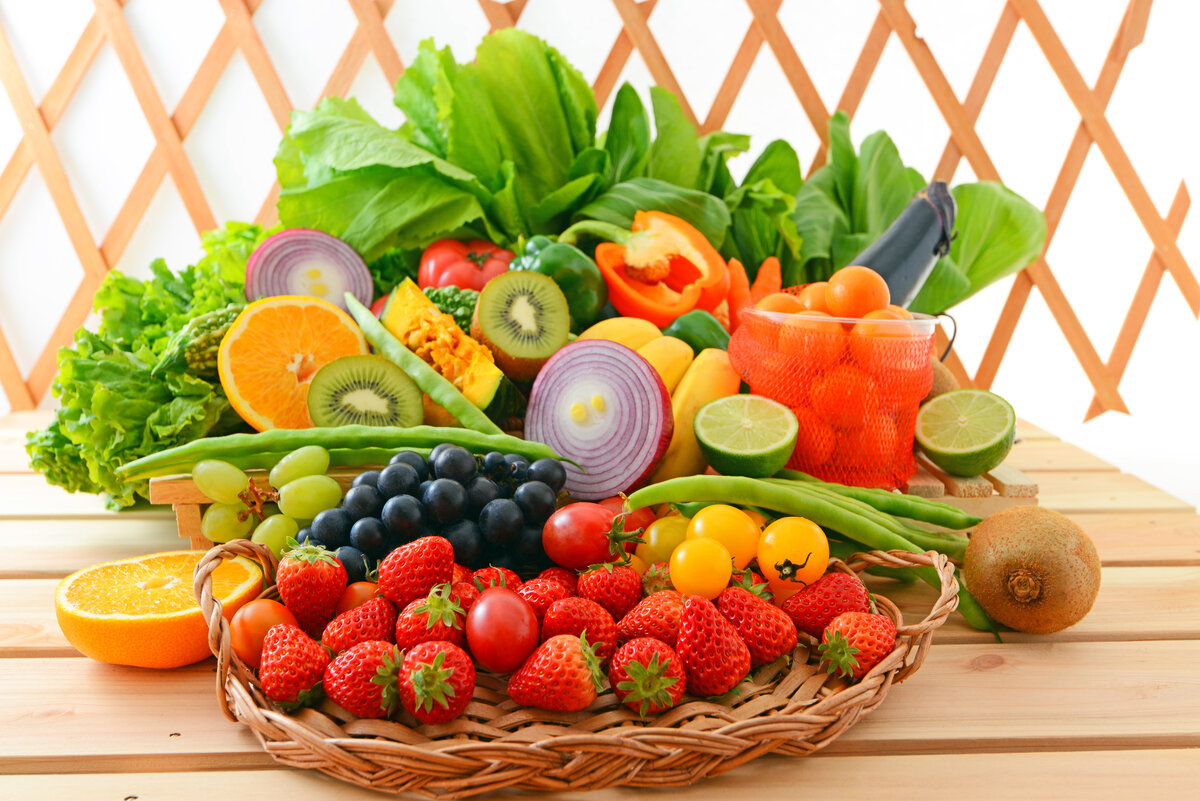 -Назовите овощи и фрукты, которые вы знаете и любите.что это такое, послушайте? (загадывает загадку)-Само с кулачок, красный бочок,Потрогаешь гладко, а откусишь сладко (яблоко).-Красная девицаСидит в темницеА коса на улице (морковь).-Эти крепкие ребяткиВ листьях прячутся на грядке Лежебоки-близнецы Зеленеют. (огурцы)-Летом, не боясь жары,Зрели красные шары.Вызрели как на подбор.Что за овощ? (Помидор) -Желтый цитрусовый плодВ странах солнечных растет.А на вкус кислейший он.Как зовут его? (Лимон)-Этот фрукт в рубашке яркойЛюбит, чтобы было жарко.Не растет среди осинКруглый рыжий. (апельсин).Взрослый: как ты думаешь, можно помочь Карлсону? Что для этого необходимо сделать? Правильно,  налепим побольше овощей и фруктов, положим их в корзину и отправим Карлсону. Это будет настоящая «Корзина здоровья», которая приведет здоровье в порядок.Взрослый Предлагает вспомнить, какие используются приемы, движения рук, при лепке.Например: груша– шарик, у которого вытягивается одна сторона, сверху и снизу - нажимы стеком или обратной стороной кисточки, хвостик (можно из зубочистки) с листиком сверху.Банан– толстая колбаска маленькими с «нажимами» посередине сужается к краям, слегка закругленная.Слива и абрикос – круглый шарик, слегка приплюснутый сверху и снизу, сверху и снизу - нажимы стеком или обратной стороной кисточки, с «нажимами» посередине.Яблоко – круглый шарик, слегка приплюснутый сверху и снизу, сверху с нажимы стеком или обратной стороной кисточки и хвостик с листикомВиноград – много маленьких шариков (1 слой – больше, сверху и ближе к низу – меньше), сверху – резной листик с фактурой.Овощи:Морковь – конус с полосками, сделанными стеком.Огурец – толстая колбаска маленькими с «нащипами», слегка закругленная.Помидор – круглый шарик, слегка приплюснутый сверху и снизу, сверху с нажимами стеком или обратной стороной кисточки, сверху- звездочка с хвостиком.Физминутка: «Фрукты»В сад с друзьями мы пошли (дети шагают)Фруктов много там нашли (руки на поясе, наклоняются) .Сливы, груши мы сорвали (поднимают правую руку вверх, затем левую)Яблоки все отыскали (руки разводят в стороны) .Подходите, не стесняйтесь (машут правой рукой «зовут», потом левой)Фруктами все угощайтесь (левая рука на уровне груди повернута ладошкой вверх, правая «угощает» всех фруктами).После завершения физминутки, ребенок приступает к выполнению задания. 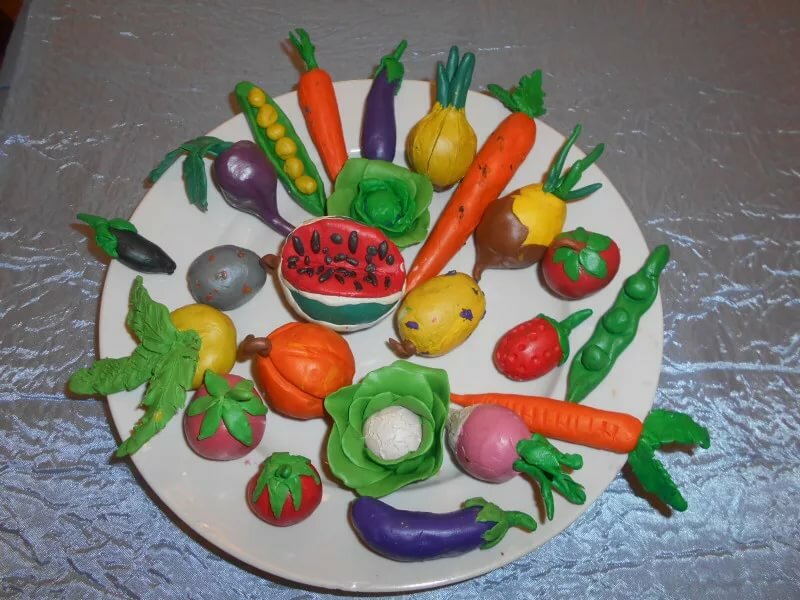 